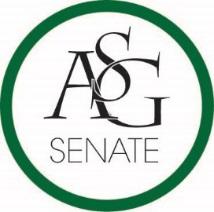 Senate AgendaJanuary 26, 2016Graduate Education Auditorium, 6:00 PMCall to OrderRoll CallApproval of MinutesSpecial OrdersGuest SpeakerWhitney Jones, Assistant Director of New Student ProgramsEncourage students to be R.O.C.K. camp mentorReports (5 minutes each)Advisor’s Report, Rainer GallApplications are due Jan. 27th at 12pm for senateProfit share at Tacos for Life tonight Graduate Assistant’s Report, Jamie Wangler; Katherine SelmanPresident’s Report, Tanner BoneVice-President’s Report, Morgan FarmerE-mail Morgan if you’re interested in joining HC committee Treasurer’s Report, Raymond ToddSecretary’s Report, Meera PatelCabinet ReportsChief of Staff, Elizabeth PittmanWednesday, February 3rd, free chick fil a breakfast at unionFebruary 20th will be next ASG sporting event. 6:30 Missouri is opponent2 open cabinet positions, Parking and Transit and Academics  Chair of the Senate’s Report, Jace MotleyMarch 31st is final date for funding legislation Ask ASG day, handing out pizzaNominations and ElectionsCampus Life Committee Chair NominationsSenator DorseyInfrastructure Committee Chair NominationsSenator Bethel Public Comment (3 at 2 minutes each)Old BusinessASG Joint Bill No. 4 – The ASG Presidential Empowerment Act of 2015Author(s): GSC Secretary Mark Nabors, GSC Parliamentarian Frankc Berlanga Medina, Senator Christina ColeSponsor(s): ASG President Tanner Bone, GSC Speaker Scout JohnsonMotion to table voting until next weekMotion PassesNew BusinessASG OFA Standing Rules 2016-2017 Author(s): ASG Treasurer Raymond ToddSponsor(s): ASG Treasurer Raymond Todd; ASG Chair of the Senate Jace MotleyReferred to Internal Affairs CommitteeUniversity Committee Appointments for Spring 2016Author(s): ASG Vice-President Morgan FarmerSponsor(s): ASG Vice-President Morgan Farmer; ASG Chair of the Senate Jace MotleyReferred to Internal Affairs CommitteeAnnouncements  Adjournment